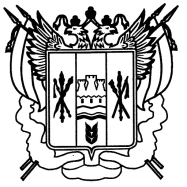 Ростовская область Егорлыкский районАдминистрация Шаумяновскогосельского поселенияПОСТАНОВЛЕНИЕ  01 октября 2019 года                     № 68                               х. Шаумяновский«О начале отопительного периода 2019-2020 г.г. на территории Шаумяновского сельского поселения»         В соответствии с Федеральным законом от 06.10.2003 года № 131-ФЗ «Об общих принципах организации местного самоуправления  в Российской Федерации», Областным законом от 28.12.2005 года № 436-ЗС «О местном самоуправлении в Ростовской области», Постановлением Администрации Егорлыкского района от 30.09.2019 года № 1109 «О начале отопительного периода 2019-2020 г.г. в Егорлыкском районе», руководствуясь Уставом муниципального образования «Шаумяновское сельское поселение»постановляю:Считать началом отопительного сезона 2019-2020 года на территории Шаумяновского сельского поселения 15 октября 2019 года.Контроль за исполнением данного постановления возложить на специалиста по вопросам муниципального хозяйства Киракосян В.Н.     3. Постановление вступает в силу с момента его подписания.Главы Администрации Шаумяновскогосельского поселения                                                                С.Л. Аванесянпроект постановления вносит специалист по вопросам муниципального хозяйства